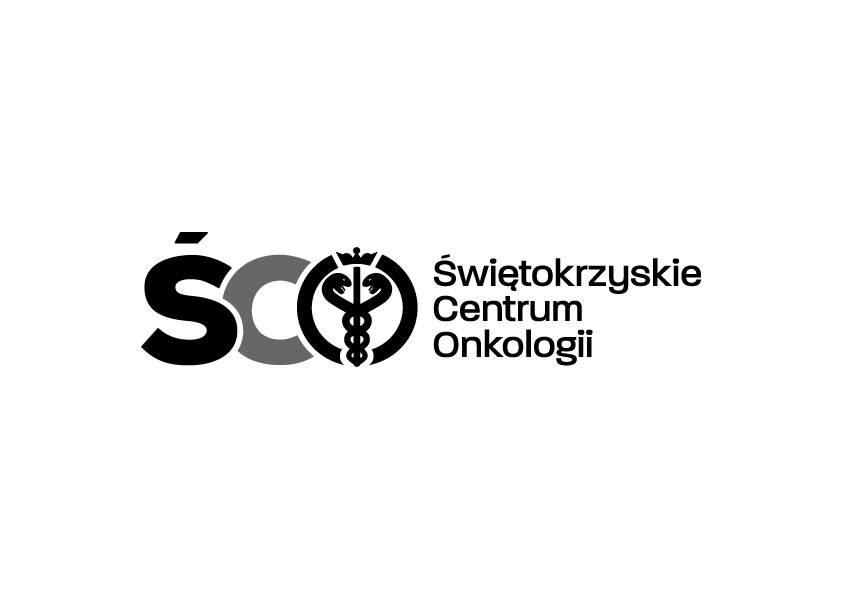 Adres: 25-734 Kielce, ul. Artwińskiego Sekcja Zamówień Publicznychtel.: 41 36 74 474/072Kielce, dn. 02 sierpnia 2021 r.AZP.2411.75.2021.AJInformacja o kwocie na sfinansowanie zamówienia Dot. postępowania na pogwarancyjną obsługę serwisową wraz z naprawami sprzętu medycznego dla Świętokrzyskiego Centrum Onkologii w Kielcach 	Działając na podstawie art. 222 ust. 4 ustawy z dnia 11 września 2019 r. – Prawo zamówień publicznych, Zamawiający przekazuje informację dotyczącą kwoty, jaką zamierza przeznaczyć 
na sfinansowanie zamówienia tj.:Pakiet nr 1 –   12 960,00 zł. bruttoPakiet nr 2 – 270 000,00 zł. bruttoPakiet nr 3 –   75 600,00 zł. bruttoRazem: 358 560,00 zł. brutto